Morning Prayer for the Fifth Sunday of EasterSunday 28th April 2024 at 9.30 (call in from 9.15) Join Zoom Meetinghttps://us02web.zoom.us/j/85649430168?pwd=QzFzNytXM01TQTc5cTROaHc2aElvZz09Meeting ID: 856 4943 0168Passcode: 336782Telephone instructions:* Dial: 0131 460 1196

* You are then welcomed to Zoom and asked to type in the meeting ID ie. 856 4943 0168

* If the next instruction is to add your personal ID just press # to ignore

* When passcode requested type numbers i.e. 336782 plus #.

* At this point you should be admitted to the call.PreparationO Lord, open our lipsAll	and our mouth shall proclaim your praise.In your resurrection, O Christ,All	let heaven and earth rejoice. Alleluia.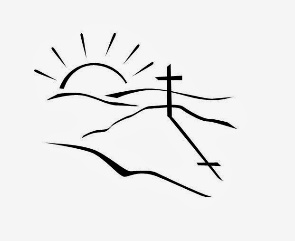 Blessed are you, Lord God of our salvation,
to you be praise and glory for ever.
As once you ransomed your people from Egypt
and led them to freedom in the promised land,
so now you have delivered us from the dominion of darkness
and brought us into the kingdom of your risen Son.
May we, the first fruits of your new creation,
rejoice in this new day you have made,
and praise you for your mighty acts.
Blessed be God, Father, Son and Holy Spirit.All	Blessed be God for ever. Easter Anthems1 Christ our Passover has been sacrificed for us:All	so let us celebrate the feast,2 not with the old leaven of corruption and wickedness: All	but with the unleavened bread of sincerity and truth.1 Corinthians 5.7b, 83 Christ once raised from the dead dies no more: All	death has no more dominion over him. 4 In dying he died to sin once for all: All	in living he lives to God. 5 See yourselves therefore as dead to sin: All	and alive to God in Jesus Christ our Lord. Romans 6.9–116 Christ has been raised from the dead: All	the first fruits of those who sleep. 7 For as by man came death: All	by man has come also the resurrection of the dead; 8 for as in Adam all die: All	even so in Christ shall all be made alive.1 Corinthians 15.20–22Glory to the Father and to the Sonand to the Holy Spirit;All	as it was in the beginning, is now and shall be for ever. Amen.Prayer 	The night has passed, and the day lies open before us. Let us pray with one heart and mind. Risen Christ, you filled your disciples with boldness and fresh hope: strengthen us to proclaim your risen life and fill us with your peace, to the glory of God the Father. All	Amen. The Word of GodFirst reading:	Acts 8.26-4026 Then an angel of the Lord said to Philip, “Get up and go toward the south to the road that goes down from Jerusalem to Gaza.” (This is a wilderness road.) 27 So he got up and went. Now there was an Ethiopian eunuch, a court official of the Candace, queen of the Ethiopians, in charge of her entire treasury. He had come to Jerusalem to worship 28 and was returning home; seated in his chariot, he was reading the prophet Isaiah. 29 Then the Spirit said to Philip, “Go over to this chariot and join it.” 30 So Philip ran up to it and heard him reading the prophet Isaiah. He asked, “Do you understand what you are reading?” 31 He replied, “How can I, unless someone guides me?” And he invited Philip to get in and sit beside him. 32 Now the passage of the scripture that he was reading was this:“Like a sheep he was led to the slaughter,
    and like a lamb silent before its shearer,
        so he does not open his mouth.
33 In his humiliation justice was denied him.
    Who can describe his generation?
        For his life is taken away from the earth.”34 The eunuch asked Philip, “About whom, may I ask you, does the prophet say this, about himself or about someone else?” 35 Then Philip began to speak, and starting with this scripture, he proclaimed to him the good news about Jesus.36 As they were going along the road, they came to some water; and the eunuch said, “Look, here is water! What is to prevent me from being baptized?”  38 He commanded the chariot to stop, and both of them, Philip and the eunuch, went down into the water, and Philip baptized him. 39 When they came up out of the water, the Spirit of the Lord snatched Philip away; the eunuch saw him no more, and went on his way rejoicing. 40 But Philip found himself at Azotus, and as he was passing through the region, he proclaimed the good news to all the towns until he came to Caesarea.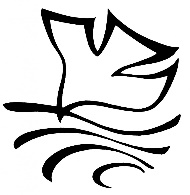 Psalmody:		Psalm 22.24-30All	All the ends of the earth shall turn to you, O Lord.24 My praise is of him in the great assembly, I will perform my vows in the presence of those who worship him. 25 The poor shall eat and be satisfied, and those who seek the Lord shall praise him: ‘May your heart live for ever!’ All	All the ends of the earth shall turn to you, O Lord.26 All the ends of the earth shall remember and turn to the Lord, and all the families of the nations shall bow before him. 27 For kingship belongs to the Lord; he rules over the nations. All	All the ends of the earth shall turn to you, O Lord.28 To him alone all who sleep in the earth bow down in worship; all who go down to the dust fall before him. 29 My soul shall live for him; my descendants shall serve him; they shall be known as the Lord’s for ever. 30 They shall come and make known to a people yet unborn the saving deeds that he has done. All	All the ends of the earth shall turn to you, O Lord.All	Glory to the Father and to the Sonand to the Holy Spirit;
as it was in the beginning is now
and shall be for ever. Amen.Second reading:		John 15.1-8Jesus said, 1 “I am the true vine, and my Father is the vinegrower. 2 He removes every branch in me that bears no fruit. Every branch that bears fruit he prunes to make it bear more fruit. 3 You have already been cleansed by the word that I have spoken to you. 4 Abide in me as I abide in you. Just as the branch cannot bear fruit by itself unless it abides in the vine, neither can you unless you abide in me. 5 I am the vine, you are the branches. Those who abide in me and I in them bear much fruit, because apart from me you can do nothing. 6 Whoever does not abide in me is thrown away like a branch and withers; such branches are gathered, thrown into the fire, and burned. 7 If you abide in me, and my words abide in you, ask for whatever you wish, and it will be done for you. 8 My Father is glorified by this, that you bear much fruit and become my disciples.’ We pause to reflect on God’s word. PrayersOn this day that the Lord has made,
let us pray for the people he has redeemed;  and for the whole people of God, that they may proclaim the risen Lord in word and deed. Lord, hear us.All	Lord, graciously hear us.We pray that we may live as those who believe in the triumph of the cross. We pray for all who live in despair and darkness and the fear of deaththat they may find the hope and light of Christ. 
Lord, hear us.All	Lord, graciously hear us.We pray that all people may receive the good news of Christ’s victory: We pray for prisoners and captives, and all who face an uncertain future. Lord, hear us.All	Lord, graciously hear us.We pray that all born to new life in the waters of baptism
may know the power of the resurrection, and grow into the fullness of their calling in Christ.Lord, hear us.All	Lord, graciously hear us.We pray that all who suffer pain and anguish
may find healing and peace in the wounds of Christ. We pray especially for …Lord, hear us.All	Lord, graciously hear us.We pray that in the undying love of Christ
we may be united with all who have died in the faith of Christ. We give thanks especially for the lives of … Lord, hear us.All	Lord, graciously hear us.We commend this world, in which Christ rose from the dead,
to the mercy and protection of God this day. Amen. The Collect for the Fifth Sunday of EasterAlmighty God,
who through your only-begotten Son Jesus Christ
have overcome death and opened to us the gate of everlasting life:
grant that, as by your grace going before us
you put into our minds good desires,
so by your continual help
we may bring them to good effect;
through Jesus Christ our risen Lord,
who is alive and reigns with you,
in the unity of the Holy Spirit,
one God, now and for ever. All	Amen. 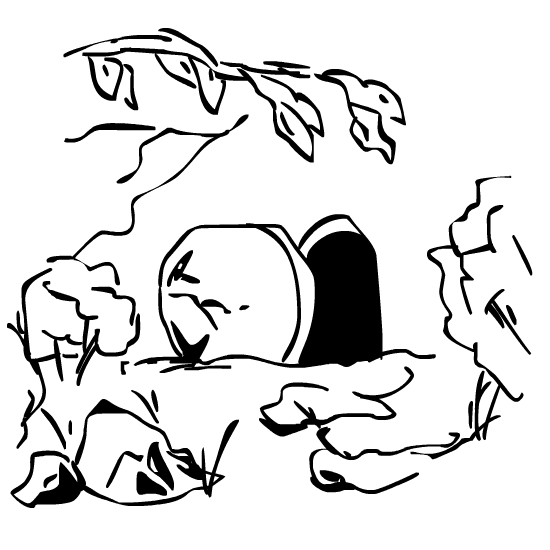 The Lord’s Prayer Rejoicing in God’s new creation,
as our Saviour taught us, so we prayAll	Our Father in heaven, hallowed be your name,
your kingdom come,
your will be done,
on earth as in heaven.
Give us today our daily bread.
Forgive us our sins
as we forgive those who sin against us.
Lead us not into temptation
but deliver us from evil.
For the kingdom, the power,
and the glory are yours
now and for ever.
Amen.The ConclusionMay the risen Christ grant us the joys of eternal life.All	Amen.Let us bless the Lord. Alleluia, alleluia!All	Thanks be to God. Alleluia, alleluia! © The Archbishops' Council of the Church of England, 2000-2005
The Bible readings (other than the psalms) are from The New Revised Standard Version Anglicized Edition, copyright 1989, 1995 Division of Christian Education of the National Council of the Churches of Christ in the United States of America. Used by permission. All rights reserved.Future events9 May Thursday 2024 Ascension Day 	Holy Communion6.30pm               Ascension Day Service at Loxbeare with Steph. Everyone welcome.Exe Valley Lunches 12.30- 2.30pmThursday 9 May at The Beeches TempletonThursday 13 June A Trip to Knightshayes CourtContact the Church Office to book a place. Tel: 01884 250417 or email: office@exevalleymissioncommunity.orgBible Study GroupLooking at the Letter to the HebrewsThe next meeting will be held at Chapel House, Oakford Monday May 6th at 2.30pm If you would like to come please let me know so that there are the right number of handouts. Many thanks. Tim Gorringe t.j.gorringe@exeter.ac.ukGivingTo give to the Exe Valley Mission Community by BACS, please use account number 54731690 and sort code 60-21-27. Please use the reference EVMC services. To give to St Peter’s Church, please go to www.stpeterstiverton.org.uk and follow the donations link on the front page of the website. Thank you for your support. It is very much appreciated. 